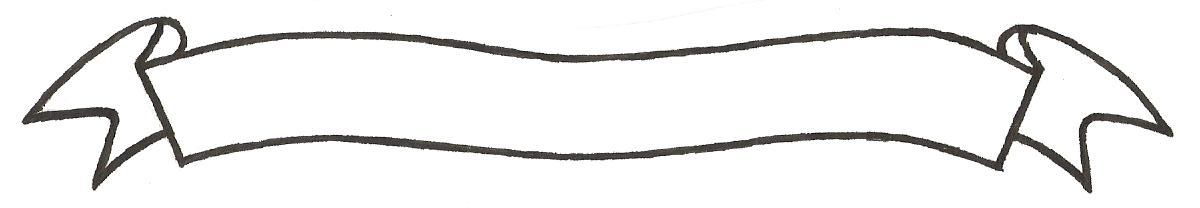 MERU UNIVERSITY OF SCIENCE AND TECHNOLOGYP.O. Box 972-60200 – Meru-Kenya.Tel: 020-2069349, 061-2309217. 064-30320 Cell phone: +254 712524293, +254 789151411Fax: 064-30321Website: www.must.ac.ke  Email: info@mucst.ac.keUniversity Examinations 2015/2016 THIRD YEAR SECOND SEMESTER EXAMINATION FOR THE DEGREE OF BACHELOR OF SCIENCE IN PUBLIC HEALTH  HPP 3354: DISASTER PREPAREDNESS AND MANAGEMENT DATE: NOVEMBER 2015					   	                    TIME: 2 HOURSINSTRUCTIONS: Answer question one and any other two questions QUESTION ONE (30 MARKS)Define the following terminologies as used in disaster management:Disaster.									Mitigation.Preparedness.RiskVulnerability.Emergency.								(12 Marks)Describe how triaging will be used during train crush accident.			(8 Marks)Broadly classify disaster.								(10 Marks)QUESTION TWO (20 MARKS)Disasters have been confirmed to trigger development and vice.  Discuss.		(20 Marks)		QUESTION THREE (20 MARKS)Majority of countries found in developed and developing world are in brink of collapse due to complex emergencies. Discuss.							(20 Marks)QUESTION FOUR (20 MARKS)Discuss how our newly created counties can ensure they have clear effective and sustainable disaster policy for handling any emergence of eventuality.				(20 Marks) 